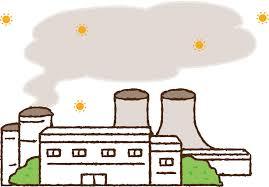 ・講師：曽根 のぶひと 氏　　九州工業大学名誉教授・講演内容： あの福島原発事故から、もう8年目に入りました。ここで冷静にもう一度振り返って、放射能とは何か、放射能は健康にどう影響するのかなど基本的な事柄を再確認すると共に過去の原発事故、特に８年目に得られ始めてきた福島原発事故の健康被害について、リスクデーターをもとに報告します。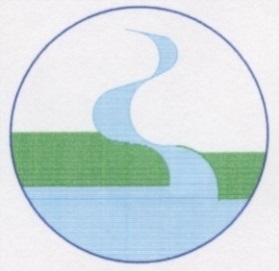 